In te vullen door de griffier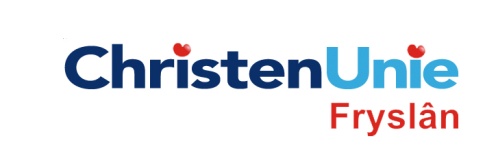 Amendementnr.ParaafAgendapuntAMENDEMENT, ex artikel 27 Reglement van OrdeStatenvergadering18 december 2013Agendapunt02B Wifi-uitrol op toeristische locaties Toelichting op het amendement:Het besluitpunt, zoals nu wordt voorgesteld, beperkt het aantal plaatsen waar de Wifi- uitrol gaat plaatsvinden. Om te voorkomen dat goede initiatieven, anders dan de 44 vermelde locaties, bij voorbaat niet in aanmerking komen voor Wifi, willen wij het besluitpunt aanpassen. Om de voorkomen dat de geselecteerde locaties buiten de boot vallen wordt er eerst gekeken naar de geselecteerde toeristische locaties. Daarna komen andere initiatieven aan de orde.Toelichting op het amendement:Het besluitpunt, zoals nu wordt voorgesteld, beperkt het aantal plaatsen waar de Wifi- uitrol gaat plaatsvinden. Om te voorkomen dat goede initiatieven, anders dan de 44 vermelde locaties, bij voorbaat niet in aanmerking komen voor Wifi, willen wij het besluitpunt aanpassen. Om de voorkomen dat de geselecteerde locaties buiten de boot vallen wordt er eerst gekeken naar de geselecteerde toeristische locaties. Daarna komen andere initiatieven aan de orde.De ondergetekende(n) stelt/stellen het volgende amendement voorDe ondergetekende(n) stelt/stellen het volgende amendement voorOverwegingenSchrappen uit overwegingen bij besluit:OverwegingenToevoegen aan overwegingen bij besluit:Besluit Schrappen uit tekst besluit:te kiezen voor de realisatie van Wifi-netwerken in de publieke ruimte op de 44 geselecteerde toeristische locaties voor de zomer van 2015, conform de voorgestelde aanpak van de uitvoering;Besluit Geschrapte tekst vervangen door:te kiezen voor de realisatie van Wifi-netwerken in de publieke ruimte op plaatsen in Fryslân, waarbij- allereerst wordt gekeken naar de 44 geselecteerde toeristische locaties aangevuld met Akkrum, Appelscha, Sint Annaparochie en Bakkeveen;- en vervolgens naar andere levensvatbare initiatieven in Friese plaatsen met toeristisch potentieel.Dit alles voor de zomer van 2015, conform de voorgestelde aanpak van de uitvoering.Besluit Toevoegen aan besluit:Indiener(s)(fractie / naam / handtekening)ChristenUnie, Wiebo de Vries